ПАСПОРТПетровского городского округа Ставропольского края 1.Общие сведения о Петровском городском округеСтавропольского краяКраткая историческая справка	История округа началась в 1924 году, когда из волостей и сел бывшего Благодарненского района, а до этого из сел Новогригорьевского уезда Ставропольской губернии, был создан Петровский район. В советское время территория Петровского района неоднократно претерпевала изменения. В результате упразднения Гофицкого района 20 августа 1953 года его территория была передана Петровскому району, в 1956 году территория района расширилась за счет передачи земель Туркменского района, который был упразднен с передачей территории Петровскому, Благодарненскому и Арзгирскому районам. В декабре 1970 года Туркменский район был восстановлен, и территория Петровского района приобрела сегодняшнее очертание.	В мае 2017 года все муниципальные образования Петровского муниципального района Ставропольского края были преобразованы путём их объединения в Петровский городской округ Ставропольского края (далее – округ). В состав округа входят город Светлоград и 26 сельских населенных пунктов. Административный центр округа - город Светлоград, в прошлом село Петровское, преобразованное в город в октябре 1965 года.Территория округа расположена в самом центре Ставропольского края, в переходной зоне от Ставропольской возвышенности (плато) к степному Ставрополью и занимает 2741,0 кв. км., из них 2438,2 кв. км. занято сельскохозяйственными угодьями, что составляет 3,9% общей площади используемых сельскохозяйственных угодий Ставропольского края.Структура земельного фонда округа	Округ расположен во II агроклиматической зоне Ставропольского края. Климат умеренно-континентальный: среднегодовое количество осадков 449 мм., среднегодовая температура воздуха 10,2ºС. Самый холодный месяц – январь, самый жаркий – июль. Лето обычно жаркое и сухое, среднемесячная температура июля +34ºС, максимальная достигает +41ºС с падением относительной влажности в отдельные дни до 65%. Зима умеренно-мягкая, минимальные температуры могут достигать –24оС. Средняя высота снежного покрова около 10 см., сход снега наблюдается в начале марта. Весна обычно наступает 7 - 9 марта. Весенние заморозки заканчиваются в середине апреля, а наиболее поздние могут быть в конце мая. Главная водная артерия округа - река Калаус. Совокупность факторов почвообразования обусловила зональность почв: на западе и юге – каштановые черноземы в комплексе с предкавказскими черноземами, на востоке и севере округа – темно-каштановые и каштановые почвы. 	Округ обладает достаточной минерально-сырьевой базой. Месторождения песчаников, как строительного материала, пригодны для получения бутового камня и щебня различных марок, пенобетона. Глины (суглинки) служат сырьем в кирпично-черепичном производстве. Пресные подземные воды характеризуются хорошим качеством. Углеводородное сырье представлено Казино-Грачевским, Кугутским и Петровско-Благодарненским месторождениями газа. 	На территории округа расположены три особо охраняемые природные территории. Государственный природный заказник «Соленое озеро» общей площадью 1908 гектаров имеет биологический профиль. На его территории обитает около 32,3% от всего биологического разнообразия сосудистых растений и позвоночных животных Ставропольского края. В Красную книгу Ставропольского края внесено 11,5% редких и исчезающих видов сосудистых растений и 5,3% видов позвоночных животных заказника.	Государственный природный заказник «Урочище пески» создан в целях сохранения уникальных и типичных природных комплексов и объектов растительного и животного мира 1998 году. На площади 142 гектара произрастают ясень, дуб, робиния, слива колючая, грецкий орех, софора, лекарственные растения: девясил, зверобой, душица, чабрец, донник, пижма, крапива. Средний возраст искусственных насаждений, выполняющих полезащитную функцию, 25-30 лет. 	С целью сохранения живописных скальных останцев и толщи прибрежно-морских песков сарматского яруса миоцена с остатками морской и наземной фауны в 1961 году создан памятник природы «Гора Куцай», занимающий 355,58 гектара.2. Перечень населенных пунктовПетровского городского округа Ставропольского края (человек)3. Структура, порядок формирования органов местного самоуправления Петровского городского округа Ставропольского края4. Краткая характеристика социально-экономического положения Петровского городского округа Ставропольского края 4.1. Экономика, финансы, бюджет. Инвестиции. Реализация федеральных, краевых, местных целевых программ4.1.1. Экономика	Социально-экономическое развитие округа в 2021 году характеризовалось сокращением уровня регистрируемой безработицы, положительной динамикой производства продукции сельского хозяйства, объемов розничного товарооборота, увеличением средней месячной заработной платы одного работающего, ростом инвестиций за счет всех источников финансирования, развитием социальной инфраструктуры, улучшением качества жизни населения.	Вместе с тем сохраняются негативные тенденции: снижение объемов производства пищевых продуктов предприятиями, не относящимся к субъектам МСП, сокращение численности населения.Основные экономические и социальные показатели развития	Петровского городского округа Ставропольского края4.1.2. ФинансыПо состоянию на 01 декабря 2021 года сальдированный финансовый результат деятельности крупных и средних предприятий района – прибыль в размере 3376,6 млн. рублей, что в 3,2 раза превышает показатель аналогичного периода 2020 года.Тринадцать предприятий (без организаций с численностью до 15 человек) или 68,4% общего количества предприятий получили прибыль в сумме 3440,5 млн. рублей. Убыток шести предприятий составил 63,9 млн. рублей. Финансовые показатели основных отраслей экономики округа___________________к - конфиденциальность первичных статистических данных, полученных от организаций, в соответствии с Федеральным законом от 29.11.2007 № 282-ФЗ (ст.4, п.5; ст. 9. П.1)	Дебиторская задолженность сложилась в сумме 1799,8 млн. рублей, пять предприятий имеют просроченную дебиторскую задолженность в размере 13,2 млн. рублей. 	Кредиторская задолженность составляет 2368,8 млн. рублей, в том числе по платежам в бюджет 260,0 млн. рублей или 11,0% общего объема кредиторской задолженности. Доля просроченной кредиторской  задолженность 0,1% в общем объеме кредиторской задолженности.4.1.3. Бюджет	В бюджет Петровского городского округа Ставропольского края (далее - бюджет округа) в 2021 году поступило 2764,5 млн. рублей, в результате доходная часть бюджета округа исполнена на 101,9% к годовым плановым назначениям. Налоговые и неналоговые доходы бюджета округа составили 629,4 млн. рублей или 22,8% в общем объеме поступивших доходов, безвозмездные поступления занимают 77,2% и составляют 2135,1 млн. рублей (в 2020 году – 1843,5 млн. рублей). 	В отчетном году плановые задания по налоговым и неналоговым доходам бюджета округа выполнены на 111,5%, сверх плана поступило 64,7 млн. рублей. Доля налоговых доходов в общем объеме налоговых и неналоговых доходов за 2021 год составила 75,8% (в 2020 году – 83,3%). Ключевой источник доходов - налог на доходы физических лиц, занимающий в структуре налоговых и неналоговых доходов 48,2%. Поступление налога в доходную часть бюджета округа составило 303,7 млн. рублей. Местные налоги (налог на имущество физических лиц, земельный налог) поступили в сумме 128,7 млн. рублей, что составляет 20,4% в структуре налоговых и неналоговых доходов. 	Первоначальный план по расходам бюджета округа на 2021 год утвержден в сумме 2332,3 млн. рублей. В течение отчетного года в решение Совета депутатов Петровского городского округа Ставропольского края о бюджете округа на 2021 год и плановый период 2022 и 2023 годов вносились изменения, в результате уточненные плановые назначения по расходам бюджета округа на 2021 год были увеличены на 537,3 млн. рублей или на 23,0%. Исполнение расходной части за отчетный год сложилось в сумме 2535,7 млн. рублей или 88,4% к уточненным плановым назначениям. 	Первоначальный дефицит бюджета округа на 2021 год был утвержден в сумме 13,6 млн. рублей, уточненный решением Совета депутатов Петровского городского округа Ставропольского края от 16 декабря 2021 года № 140, дефицит составил 154,3 млн. рублей. По факту исполнения бюджета округа за 2021 год сложился профицит в сумме 228,9 млн. рублей.	В экономической структуре расходов бюджета округа наибольший удельный вес занимают расходы на заработную плату и начисления на оплату труда работников муниципальных учреждений и органов местного самоуправления (1068,9 млн. рублей или 42,2%), на социальное обеспечение населения (702,2 млн. рублей или 27,7%), капитальные вложения в основные фонды и капитальный ремонт (152,2 млн. рублей или 6,0%), на оплату коммунальных услуг (90,7 млн. рублей или 3,6%).	Бюджет округа на 2021 год и плановый период 2022 и 2023 годов был принят на основе 14 муниципальных программ Петровского городского округа Ставропольского края (далее – программы), охватывающих основные сферы (направления) деятельности органов местного самоуправления и подведомственных учреждений. Расходы в рамках муниципальных программ в 2021 году охватывали 97,4% от общего объема расходов бюджета округа.4.1.4. Инвестиции	В 2021 году хозяйствующими субъектами всех форм на развитие экономики округа (без учета бюджетных средств) направлено 4976,7 млн. рублей, на долю сельского хозяйства и промышленности приходится около 80,0% общего объема инвестиций. Мониторингом охвачено более 1140 хозяйствующих субъектов, ведущих инвестиционную деятельность. В 2021 году в округе шла реализация 17 инвестиционных проектов, наиболее крупные из них включены в реестр инвестиционных проектов Ставропольского края:1. «Строительство малой гидроэлектростанции на Просянском сбросе из БСК IV в реку Калаус в с.Просянка», инициатор - ООО «ЭнергоМин - Юг», место реализации с. Просянка;2. «Добыча песчаников на участке №2 «Северный» месторождения «СВИНАЯ БАЛКА», инициатор - ООО «Континент», место реализации с. Донская Балка;3. «Приобретение асфальтосмесительной установки SANYSLB1500D», инициатор - ООО «ДПМК», место реализации г. Светлоград;4.«Строительство производственного объекта, приобретение техники и оборудования, предназначенного для переработки молока», инициатор –МСПК «Победа», место реализации г. Светлоград;5. «Реконструкция и модернизация существующих молочно-товарных комплексов», инициатор - ООО «Агропромышленная корпорация», место реализации пос. Рогатая Балка;6. «Реконструкция и модернизация молочно-товарной фермы», инициатор - ООО «Хлебороб», место реализации с. Мартыновка;7. «Строительство ветровых электростанций на территории Ставропольского края», инициатор - ООО «НоваВинд», место реализации с. Константиновское8. Модернизация производства по переработке винограда и изготовление спиртосодержащей продукции (виноматериалы виноградные, виноматериалы фруктовые (плодовые)), инициатор – ООО «Агрофирма «Жемчужина Ставрополья», место реализации г. Светлоград.С начала реализации проектов освоено 3402,2 млн. рублей, в том числе в 2021 году освоено 2879,4 млн. рублей и создано 206 новых рабочих мест.В 2021 году ООО «НоваВинд», ООО «Светлоградский маслоэкстракционный завод», ООО «Агрофирма «Жемчужина Ставрополья» оказана информационная поддержка по вопросам землеустройства, в решении проблем подключения к инженерной инфраструктуре.На 2022 год запланировано начало реализации проекта «Строительство АЗС на территории г. Светлограда», инициатор проекта - ООО «Лукойл-Югнефтепродукт», объем инвестиций по проекту - 100,0 млн. рублей. Проект находится на предынвестиционной стадии. Администрацией округа инвестору для строительства АЗС предложен земельный участок, согласована схема предполагаемого размещения автозаправочного комплекса на участке. В 2022 году будет продолжена реализация 14 инвестиционных проектов.Хозяйствующими субъектами в 2022 году планируется направить на развитие производства и реализацию проектов 7387,01 млн. рублей.4.1.5. Реализация государственных программ Российской Федерации, Ставропольского края и муниципальных программ Государственные программы Российской Федерации1. Государственная программа развития сельского хозяйства и регулирования рынков сельскохозяйственной продукции, сырья и продовольствия (утверждена постановлением Правительства Российской Федерации от 14.07.2012 № 717 (в редакции от 24.12.2021 № 2451).Развитие агропромышленного комплекса округа с 2019 года осуществляется в рамках реализации Соглашения о реализации мероприятий Государственной программы развития сельского хозяйства и регулирования рынков сельскохозяйственной продукции, сырья и продовольствия, утвержденной постановлением Правительства Российской Федерации от 14 июля 2012 г. № 717 (далее – Государственная программа) и государственной программы Ставропольского края «Развитие сельского хозяйства», утвержденной постановлением Правительства Ставропольского края от 28 декабря 2018 г. № 620-п (далее - Соглашение), заключенного между министерством сельского хозяйства Ставропольского края и органами местного самоуправления Петровского городского округа Ставропольского края. Данным документом предусматривается прогноз развития сельского хозяйства Петровского городского округа, а также определены целевые индикаторы реализации мероприятий Соглашения.Общий объем финансовой поддержки сельскохозяйственных товаропроизводителей, оказанной в рамках Государственной программы, в 2021 году составил 128807,9 млн. рублей.По данным отчетов сельскохозяйственных товаропроизводителей за 9 месяцев 2021 года прибыль от всей хозяйственной деятельности (до налогообложения) составила 1474323 тыс. рублей. Уровень рентабельности всей хозяйственной деятельности до налогообложения составил 59%. Среднемесячная заработная плата в сельском хозяйстве по итогам 9 месяцев 2021 по данным анализа производственно-финансовой деятельности сельскохозяйственных предприятий составила 39093 рублей, что выше целевого индикатора на 2%.Сельскохозяйственные товаропроизводители продолжают работу по совершенствованию севооборотов и увеличению удельного веса площади, засеваемой элитными семенами зерновых и зернобобовых культур. По итогам отчетного года значение данного показателя составило 11,3% против     8,5%, определенных Соглашением.В округе взят курс на развитие садоводства и виноградарства. Площадь виноградных насаждений в плодоносящем возрасте на 1,6% выше планового значения и составляет по итогам 2021 года 0,62 тыс. гектаров.Выращивание овощей открытого грунта и картофеля сосредоточено в основном в Л(П)Х граждан и К(Ф)Х. Валовой сбор овощей открытого грунта в хозяйствах всех категорий составил 5,7 тыс. тонн, валовой сбор картофеля — 4,22 тыс. тонн, что существенно превышает целевые показатели.В хозяйствах всех категорий в 2021 году произведено 29,85 тыс. тонн скота и птицы на убой (реализация в живом весе). Производство молока составило 27,11 тыс. тонн, что в 1,7 раз превышает целевой индикатор. Численность молочных коров в сельскохозяйственных организациях, К(Ф)Х, включая индивидуальных предпринимателей, - 1,4 тыс. голов, что на 9% больше запланированного индикатора. Поголовье крупного рогатого скота специализированных мясных пород и помесного скота, полученного от скрещивания со специализированными мясными породами составило 0,53 тыс. голов.2. Государственная программа Российской Федерации «Комплексное развитие сельских территорий» (утверждена постановлением Правительства Российской Федерации от 31.05.2019 № 696).В министерство сельского хозяйства Ставропольского края в ноябре 2021 года направлена заявочная документация по проектам «Комплексное развитие поселка Рогатая Балка и поселка Горный Петровского городского округа Ставропольского края», «Комплексное развитие села Шангала Петровского городского округа Ставропольского края» для участия в конкурсном отборе на 2023 год. По данным проектам сформирована и направлена в Министерство сельского хозяйства Российской Федерации заявочная документация в электронном сервисе автоматизированной системы цифровых сервисов АПК Министерства сельского хозяйства Российской Федерации (подсистема «Проекты СОСТ»).Участникам государственной программы «Комплексное развитие сельских территорий» - 2 семьям в количестве 9 человек была предоставлена социальная выплата на строительство (приобретение) жилья гражданам, проживающим на сельских территориях Ставропольского края за счет средств бюджета Ставропольского края (далее – краевой бюджет) в размере 1219,21 тыс. рублей.3. Федеральная целевая программа «Развитие водохозяйственного комплекса Российской Федерации в 2012-2020 годы»(утверждена постановлением Правительства Российской Федерации от 19.04.2012 № 350-п).	С 2020 года в округе реализуются мероприятия государственной программы Ставропольского края «Охрана окружающей среды» по объекту «Расчистка русел рек Калаус и Карамык в г. Светлоград Петровского района Ставропольского края». Общая протяженность участка расчистки русел рек Калаус и Карамык в г. Светлограде составляет около 9 километров. Расчистка участка завершена 30 сентября 2021 года. 3. Государственная программа Российской Федерации «Обеспечение доступным и комфортным жильем и коммунальными услугами граждан Российской Федерации» (утверждена постановлением Правительства Российской Федерации от 17.12.2010 г. № 1050).В ходе реализации мероприятий программы 1 молодой семье в составе 2 человек, проживающим на территории округа, были предоставлены социальные выплаты для приобретения жилого помещения на территории Ставропольского края в общей сумме 296,64 тыс. рублей, в том числе:- средства федерального бюджета – 264,86 тыс. рублей;- средства краевого бюджета – 16,95 тыс. рублей; - средства бюджета округа – 14,83 тыс. рублей.Государственные программы Ставропольского края 	Участие округа в реализации государственных программ Ставропольского края обеспечивалось в рамках соглашений на предоставление из бюджета Ставропольского края бюджету округа субсидий и иных межбюджетных трансфертов на реализацию государственных программ Ставропольского края.Участие Петровского городского округа в государственных программах Ставропольского края в 2021 годутыс. рублей	Мероприятия государственных программ Ставропольского края выполнялись в ходе реализации муниципальных программ.Муниципальные программы Петровского городского округа Ставропольского края В округе в соответствии с утвержденным перечнем шла реализация 14 программ. Программы сформированы по двум направлениям: новое качество жизни населения (11 программ) и устойчивое развитие и модернизация экономики (3 программы).Общий объем финансирования на 2021 год за счет всех источников, предусмотренный программами, составляет 2408,35 млн. рублей. С учетом изменений сводной бюджетной росписи по состоянию на 31 декабря 2021 года объем расходов бюджетных средств по программам увеличился до 2802,30 млн. рублей. Уровень освоения бюджетных средств в соответствии с уточненной бюджетной росписью за отчетный период составил 2470,28 млн. рублей или 88,15% к уточненной бюджетной росписи.Кассовый расход по мероприятиям программ в отчетном периоде за счет бюджетных ассигнований составил:более 95,0% по следующим программам:«Развитие градостроительства и архитектуры» (100,0%);«Социальная поддержка граждан» (99,97%). Финансирование программы осуществляется в основном за счет межбюджетных трансфертов из краевого бюджета. На оказание социальной поддержки направлено 710,62 млн. рублей, что составляет 28,77% расходной части бюджета округа;«Развитие сельского хозяйства» (99,62%);«Формирование современной городской среды» (98,83%). В ходе реализации программы выполнены работы по благоустройству пешеходных зон по ул. Тургенева и ул. Ленина г. Светлограда. Финансирование работ осуществлялось за счет межбюджетных трансфертов из краевого бюджета, общий объем финансирования программы 52,53 млн. рублей;«Социальное развитие» (98,28%). В структуре расходов бюджета на долю программы приходится около 2,17% бюджета округа, что составляет 53,51 млн. рублей;«Совершенствование организации деятельности органов местного самоуправления» (97,09%);«Управление имуществом» (95,56%);«Развитие жилищно-коммунального хозяйства» (95,52%).Менее 95,0% по следующим программам:«Развитие образования» (94,98%). Расходы по данной программе по итогам отчетного года сложились в сумме 975,93 млн. рублей, что составляет 39,51% общего объема расхода бюджета округа; «Межнациональные отношения, профилактика правонарушений, терроризма и поддержка казачества» (94,97%);«Управление финансами» (91,46%). Расходы по программе сложились в сумме 48,71 млн. рублей;«Развитие транспортной системы и обеспечение безопасности дорожного движения» (62,81%). Кассовое исполнение составило 162,60 млн. рублей или 6,58%. Не в полном объеме использованы средства на ремонт автомобильных дорог общественного пользования местного значения, находящиеся в собственности Петровского городского округа Ставропольского края;«Культура Петровского городского округа Ставропольского края» (56,88%). Кассовое исполнение по данной программе составило 221,22 млн. рублей или 8,96% общего объема расходов бюджета округа;«Модернизация экономики и улучшение инвестиционного климата» - 35,90%.4.2. Сельское хозяйство	По предварительным данным хозяйствами всех категорий в первоначально оприходованном весе в собрано 480,2 тыс. тонн зерновых и зернобобовых культур (включая кукурузу на зерно) при средней урожайности 37,7 ц/га (в 2020 году 188,13 тыс. тонн при средней урожайности 16,9 ц/га). Валовой сбор технических культур составил 48,5 тыс. тонн при урожайности 16,1 ц/га (в 2020 году — 19,88 тыс. тонн и 6,7 ц/га соответственно).Посевная площадь озимых зерновых под урожай 2022 года составляет 100,67 тыс. гектаров.По оценке в хозяйствах всех категорий на 01 января 2022 года содержалось: крупного рогатого скота 10,7 тыс. голов, в том числе 5,4 тыс. голов коров дойного стада, свиней 9,9 тыс. голов, овец 14,7 тыс. голов, около 1,5 млн. голов птицы. Произведено (выращено) мяса скота и птицы 29,9 тыс. тонн, что составляет 107,6% к показателю прошлого года. Производство молока осталось на уровне прошлого года и составляет 27,1 тыс. тонн. Удой на 1 корову дойного стада увеличился до 7801 килограммов.В ходе реализации муниципальной программы «Развитие сельского хозяйства» выплачены субвенции на организацию и проведение мероприятий по борьбе с иксодовыми клещами – переносчиками Крымской геморрагической лихорадки в размере 307,77 тыс. рублей. Аккарицидные обработки проведены на площади около 418 гектаров на территории сел Высоцкое, Благодатное и поселка Рогатая Балка. Контроль эффективности обработки показал отсутствие иксодовых клещей на обработанной территории;Для премирования победителей соревнования по организованному проведению уборки урожая зерновых и зернобобовых культур в 2021 году среди сельскохозяйственных предприятий и К(Ф)Х из средств бюджета округа выделено 340,00 тыс. рублей.4.3. ПромышленностьПромышленный комплекс округа включает добычу полезных ископаемых, обрабатывающие производства, обеспечение электрической энергией, газом, а также водоснабжение и водоотведение. Наиболее значительный вклад в развитие экономики округа вносят обрабатывающие предприятия: ОАО «Светлоградагромаш», АО РТП «Петровское», ООО «ДСК ГРАС - Светлоград», ООО «НД-техник», филиал «Светлоградский» ЗАО «Ставропольский бройлер», ИП Матвеев Е.И., ИП Пащенко И.Н.Объем отгруженных товаров собственного производства, выполненных работ и услуг собственными силами промышленных организаций, не относящихся к субъектам МСП, (далее – товаров собственного производства) в отчетном периоде составил 6183,6 млн. рублей при темпе роста 93,7% к показателю 2020 года.Объем продукции, отгруженной обрабатывающими предприятиями, в отчетном периоде сократился до 3138,6 млн. рублей, темп роста к показателю прошлого года 76,9%. Доля обрабатывающих производств в объеме отгруженных товаров собственного производства промышленных предприятий сократилась до 50,8% (за 2020 год — 61,8%). Сокращение показателей произошло за счет снижения объемов производства пищевых продуктов ООО «Петровские Нивы». 4.4. Поддержка субъектовмалого и среднего предпринимательстваПо данным Управления Федеральной службы государственной статистики по Северо-Кавказскому федеральному округа по состоянию на 01 января 2022 года в округе зарегистрировано 1867 субъектов МСП, из них 1667 индивидуальных предпринимателей и 200 юридических лиц, кроме того специальный налоговый режим «Налог на профессиональный доход» применяет 1135 налогоплательщиков. В 2021 году 170 субъектов МСП стали получателями государственной поддержки. Микрозаймы НМО «Фонд микрофинансирования субъектов малого и среднего предпринимательства в Ставропольском крае» предоставлены 9 субъектам МСП на общую сумму 25,1 млн. рублей. ГУП СК «Гарантийный фонд поддержки субъектов малого и среднего предпринимательства в Ставропольском крае» предоставлено 3 поручительства на сумму 93,1 млн. рублей. НО «Фонд поддержки предпринимательства в Ставропольском крае» было оказано 156 консультаций (по мерам поддержки, об открытии бизнеса, бизнес-планировании). Субсидии за счет средств краевого бюджета на компенсацию части затрат, связанных с уплатой первого взноса при заключении договора лизинга оборудования и спецтехники в сумме около 9,1 млн. рублей получили 2 субъекта МСП.В рамках муниципальной программы «Модернизация экономики и улучшение инвестиционного климата» на реализацию мероприятий по популяризации предпринимательства в 2021 году из бюджета округа использовано 140,0 тыс. рублей. Проведен XIII ежегодный конкурс по парикмахерскому искусству и ногтевому сервису, а также чествование предпринимателей, принявших активное участие в социально-экономическом развитии округа. Одним из инструментов поддержки субъектов МСП является имущественная поддержка. Перечень муниципального имущества, свободного от прав третьих лиц (за исключением имущественных прав субъектов МСП), предназначенного для предоставления во владение и (или) в пользование на долгосрочной основе (в том числе по льготным ставкам арендной платы) субъектам МСП и организациям, образующим инфраструктуру поддержки субъектов МСП, утвержденный постановлением администрации Петровского городского округа Ставропольского края от 09 июля 2019 г. №1443, включает 20 объектов имущества (земельные участки общей площадью 1,2 га). Имущественная поддержка в 2021 году не оказывалась в связи с отсутствием обращений заявителей.В целях совершенствования и координации работы в области поддержки и развития малого и среднего предпринимательства, создания благоприятных условий для развития предпринимательской деятельности и решения социально - экономических задач проводятся заседания координационного совета по развитию малого и среднего предпринимательства, организованные совместно АО «Корпорация МСП», Союз «Торгово-промышленная палата СК», обособленным подразделением Северо-Кавказское АО «ПФ» СКБ Контур», НО «Фонд поддержки предпринимательства в Ставропольском крае», НО МК «Фонд микрофинансирования субъектов малого и среднего предпринимательства в Ставропольском крае», НО «Фонд развития промышленности Ставропольского края», Межрайонной инспекцией Федеральной Налоговой службы России № 3 по Ставропольскому краю.Специалисты администрации в 2021 году оказали консультативную поддержку 196 субъектам МСП. 4.5. Строительство. Обеспечение жильем населенияКрупные и средние предприятия, имеющие основной вид экономической деятельности «строительство», в округе отсутствуют. В тоже время 3 предприятиями не относящимся к субъектам МСП, по данному виду деятельности выполнено работ на сумму 120,00 млн. рублей, что на 8,7% выше показателя прошлого года. В рамках реализации в округе отдельных функций в области градостроительства администрацией округа в 2021 году выдано:- 22 разрешения на строительство; - 71 уведомление о соответствии указанных в уведомлении о планируемом строительстве или реконструкции объекта индивидуального жилищного строительства или садового дома параметров объекта индивидуального жилищного строительства или садового дома установленным параметрам и допустимости размещения объекта индивидуального жилищного строительства или садового дома;- 23 разрешения на ввод объектов в эксплуатацию;- 74 уведомления о соответствии построенных или реконструированных объектов индивидуального жилищного строительства или садового дома требованиям законодательства о градостроительной деятельности;- принято 26 постановлений администрации округа об утверждении градостроительного плана земельного участка;- выдано 4 разрешения на установку и эксплуатацию рекламных конструкций;- сформирована необходимая нормативная правовая база в области градостроительства и землеустройства.В отчетном году введены в эксплуатацию 7760 кв.м. жилья (доля ИЖС - 100%), что составляет 98,5% к значению 2020 года.В ходе реализации муниципальной программы «Развитие жилищно-коммунального хозяйства» 1 семье в количестве 2 человек, являющейся участником основного мероприятия «Обеспечение жильем молодых семей» государственной программы Российской Федерации «Обеспечение доступным и комфортным жильем и коммунальными услугами граждан Российской Федерации», проживающим на территории Ставропольского края, была предоставлена социальная выплаты для приобретения жилого помещения на территории Ставропольского края в сумме 296,64 тыс. рублей, в том числе:- средства федерального бюджета – 264,86 тыс. рублей- средства краевого бюджета – 16,95 тыс. рублей;- средства бюджета округа – 14,83 тыс. рублей.Участникам государственной программы «Комплексное развитие сельских территорий» - 2 семьям в количестве 9 человек была предоставлена социальная выплата на строительство (приобретение) жилья гражданам, проживающим на сельских территориях Ставропольского края за счет средств краевого бюджета в размере 1219,21 тыс. рублей.Самостоятельно улучшили свои жилищные условия 8 семей (23 человека), стоявших в очереди на улучшение жилищных условий.Таким образом, в 2021 году в округе свои жилищные условия улучшили 11 семьей в составе 34 человек.4.6. Потребительский рынокПо предварительным статистическим данным розничный товарооборот по полному кругу предприятий по итогам отчетного года составил 3729,4 млн. рублей, что на 14,1% выше показателя 2020 года.Структура розничного товарооборотаФактическая обеспеченность населения округа площадью торговых объектов в расчете на 1,0 тыс. населения составляет 706,0 кв.м., что превышает установленный норматив (260 кв. м. на 1,0 тыс. населения) в 2,7 раз.В округе работает 451 объект розничной торговли, причем на долю объектов по продаже продовольственных товаров приходится 49,9% общего их числа. Федеральные сетевые компании представлены АО «Тандер», ООО «Агроторг», ООО «Торгсервис-26», ООО «ПФ Светлоград», ООО «Тамерлан», региональные - ООО «Генри и К». Продукция местных производителей представлена в мелкорозничной торговой сети и сетевых магазинах «Магнит», «МКС», «ПокупАлко», «Пятерочка». Оптовая торговля продовольственными, промышленными товарами и строительными материалами осуществляется на 5 базах и складах. На муниципальном универсальном розничном рынке предусмотрено 881 торговое место, из которых более трети (313 мест) предназначены для реализации продовольственных товаров и сельхозпродукции.На территории округа определено 16 площадок для проведения еженедельных ярмарок, где организовано 602 торговых места. Проведено 150 ярмарок, 1586 участников реализовали продукцию на сумму 26,35 млн. рублей, что в 1,5 раза больше показателя 2020 года. Сеть общественного питания представлена 46 объектами (закусочными, кафе, столовыми, барами) на 2154 посадочных мест. Бытовые услуги населению оказывают 230 субъектов МСП, численность работающих в данной сфере более 540 человек. Основная часть объектов бытового обслуживания сосредоточена в г. Светлограде, где населению оказываются все социально-значимые виды бытовых услуг.В целях повышения эффективности контроля исполнения законодательства, регулирующего деятельность на потребительском рынке, в том числе по ликвидации торговли в неустановленных местах, уполномоченными на составление протоколов об административном правонарушении предусмотренном ст. 9.4. Закона Ставропольского края       № 20-кз «Самовольное осуществление деятельности в сфере торговли» совместно с сотрудниками полиции проведено 216 рейдовых мероприятий, составлено 14 протоколов об административном правонарушении.  4.7. Транспорт. ДорогиСеть пригородных пассажирских перевозок на территории округа представлена 10 пригородными маршрутами, обслуживаемыми на основании свидетельств на осуществление перевозок. Все крупные населенные пункты имеют регулярное автобусное сообщение с центром округа и г. Ставрополем. В городе Светлограде действует 18 автобусных маршрутов.В ходе реализации муниципальной программы «Развитие транспортной системы и обеспечение безопасности дорожного движения» осуществлялся ремонт и содержание автомобильных дорог общего пользования местного значения. Общая протяженность отремонтированных автомобильных дорог общего пользования местного значения в 2021 году составила 23,25 км, в т.ч. асфальтобетон – 17,25 км., щебеночное покрытие – 6,0 км. Были отремонтированы автомобильные дороги в г. Светлограде, селах Благодатное, Шведино, Николина Балка, Сухая Буйвола, Кугуты, Шангала, пос. Маяк. Отремонтирована автомобильная дорога «Подъезд к поселку Пшеничный». В результате проведенного комплекса работ 472,3 км. автомобильных дорог общего пользования местного значения, находящихся в собственности округа, отвечают нормативным требованиям.Выполнен ремонт 4,36 км. тротуаров на автомобильных дорогах общего пользования в г. Светлограде и селах Сухая Буйвола, Ореховка. В г.Светлограде обустроено 10 остановочных павильонов. Для обеспечения безопасности дорожного движения установлены 158 дорожных знаков, выполнено обустройство опасных участков автомобильных дорог искусственными дорожными неровностями - 27 шт., обустроено 14 пешеходных переходов, 332 метра пешеходного ограждения. В г. Светлограде установлен 1 светофорный объект, обустроено 8 остановочных павильонов.4.8. Демография. Жизненный уровень населения. Занятость.4.8.1. ДемографияЧисленность населения на 1 января 2021 года составляла 70269 человек. По официальным статистическим данным в январе - ноябре 2021 года в округе родилось 472 ребенка, умерло 1296 человек. В результате, коэффициент смертности в расчете на 1000 человек населения (20,3) в 2,7 раза превышает коэффициент рождаемости (7,4). В аналогичном периоде 2020 года коэффициент рождаемости составлял 7,8 на 1000 человек населения, коэффициент смертности 16,0.По данным ГБУЗ СК «Петровская районная больница» в структуре смертности преобладают смертность от болезней органов кровообращения (47,5% смертей), от новой коронавирусной инфекции (13,2% смертей) и от злокачественных новообразований (11,6% смертей). В трудоспособном возрасте умерли 209 человек. В отчетном году, как и в 2020 году, умерли 9 детей, в том числе в возрасте до 1 года - 5 детей. Младенческая смертность обусловлена патологией новорожденных, показатель младенческой смертности в 2021 году составил 11,3, кроме того зарегистрирован 1 случай материнской смертности.Демографическая ситуация за январь-ноябрь 	На 347 заключенных в январе-ноябре 2021 года браков приходится 306 разводов. За январь - ноябрь 2021 года миграционный прирост населения составил 24 человека (за январь - ноябрь 2020 года миграционный отток составлял 194). 4.8.2. Жизненный уровень населения	Среднесписочная численность работников крупных и средних предприятий за январь - ноябрь 2021 года составила 10392 человека или 98,9% к показателю 2020 года. Среднемесячная начисленная заработная плата работников списочного состава крупных и средних предприятий за январь - ноябрь 2021 года увеличилась до 31310,2 рублей.Среднемесячная заработная плата по основным отраслям экономики за январь-ноябрь	По данным ГУ – Управление Пенсионного фонда РФ по Петровскому району Ставропольского края численность пенсионеров в округе составляет 22 005 человек (в т.ч. пенсионеры по старости - 17459 человек), средний размер назначенной пенсии – 13789,10 рубля (в 2020 году — 13152,59 рубля).4.8.3. Занятость населенияНа начало отчетного года на учете в ГКУ «Центр занятости населения Петровского района» в качестве безработных состояло 2339 человек, по состоянию на конец отчетного года численность официально зарегистрированных безработных сократилась до 493 человек. Уровень регистрируемой безработицы по состоянию на 29 декабря 2021 года составлял 1,4% (на 29 декабря 2020 года — 6,9%). В течение отчетного периода были признаны безработными 1705 человек. Из общего числа обратившихся за содействием в поиске подходящей работы нашли работу (доходное занятие) 929 человек. Уровень трудоустройства ищущих работу составляет 39,8%. Организовано временное трудоустройство безработных граждан, испытывающих трудности в поиске работы. Приступило к временным работам 15 человек. В общественных работах приняли участие 35 человек. По программе временного трудоустройства несовершеннолетних граждан в возрасте от 14 до 18 лет в свободное от учебы время было трудоустроено 187 человек.В 2021 году на профессиональное обучение было направлено 36 человек. Услуги по профессиональной ориентации получили 1472 человека (в том числе 1282 безработных граждан).Услуги по психологической поддержке получили 185 безработных граждан. В программах социальной адаптации приняли участие 210 человек. Государственная услуга по содействию самозанятости безработных граждан оказана 2 безработным гражданам.Заявленная потребность в работниках для замещения свободных рабочих мест на конец 2021 года составила 659 вакантных должностей.Управлением труда и социальной защиты населения администрации (далее – УТСЗН) в течение отчетного года была продолжена работа по выявлению нелегальных трудовых отношений. По состоянию на 31 декабря 2021 года выявлено 640 человек, работавших без оформления трудовых отношений, что составляет 101,1% от контрольного показателя в 633 человека. УТСЗН проведена правовая экспертиза и уведомительная регистрация 63 коллективных договоров и 141 дополнение и изменение к коллективным договорам. 4.9. Социальная защита населенияВ 2021 году УТСЗН осуществлялось 38 выплат мер социальной поддержки различным категориям граждан. Численность получателей на конец отчетного периода составила 23,3 тыс. человек.В ходе реализации регионального проекта Ставропольского края (далее – региональный проект) «Финансовая поддержка семей, имеющих детей»:- 322 гражданина получали ежемесячные выплаты в связи с рождением (усыновлением) первого ребенка на общую сумму 45,8 млн. рублей;- 261 человек получал ежемесячные денежные выплаты нуждающимся в поддержке семьям, назначаемой в случае рождения в них третьего ребенка и последующих детей до достижения ребенком возраста 3 лет, на общую сумму 44,8 млн. рублей.Получателями единовременной денежной компенсации в отчетном году являлись 903 многодетные семьи, в которых проживает 3125 детей. В течение года в УТСЗН впервые за получением компенсации обратилась 141 многодетная семья.Единовременные денежные выплаты на приобретение комплекта школьной, спортивной одежды и обуви, школьных письменных принадлежностей в сумме 7,7 млн. рублей получили 770 заявителей на 1518 детей, не старше 18 лет, обучающихся в общеобразовательных организациях.Назначено и выплачено единовременное пособие при рождении ребенка 190 гражданам, не подлежащему обязательному социальному страхованию на случай временной трудоспособности и в связи с материнством, и уволенному в связи с ликвидацией организации, на сумму 3,53 млн. рублей. Выплачены ежемесячные пособия по уходу за ребенком до 1,5 лет 384 гражданам на общую сумму 37,44 млн. рублей. Ежемесячное пособие на ребенка выплачено 1686 получателям на 3449 детей на общую сумму 32,0 млн. рублей.В 2021 году продолжен прием заявлений на ежемесячную выплату на ребенка в возрасте от 3 до 7 лет включительно. УТСЗН проводилась работа по формированию межведомственных запросов в государственные органы, органы местного самоуправления, иные организации, участвующие в предоставлении данной государственной услуги. За 2021 год подготовлено 192 тыс. таких запросов. В течение 2021 года данная выплата осуществлена на общую сумму 212,27 млн. рублей 1312 получателям.Компенсации на оплату жилого помещения и коммунальных услуг выплачены 5793 федеральным льготникам в сумме 73,1 тыс. рублей. Субсидии на оплату жилья и коммунальных услуг предоставлены 1448 получателям на сумму 38,3 млн. рублей. Выплачена ежемесячная денежная выплата 5519 краевым льготникам на сумму 118,6 млн. рублей. Ежегодная денежная выплата на общую сумму 2,7 млн. рублей выплачена 170 донорам, 85 граждан получили пособие на погребение на общую сумму 546,12 тыс. рублей. Выплачена ежегодная денежная выплата «детям войны» 4056 гражданам на сумму 20,6 млн. рублей. Оказана государственная помощь в сумме 1,1 млн. рублей 251 заявителям. Государственную социальную помощь на основании социального контракта на сумму 16,19 млн. рублей получили 148 малоимущих семей округа.В отчетном году УТСЗН проведена работа по оказанию адресной социальной помощи на проведение ремонтных работ жилых помещений 14 гражданам: 2 инвалидам Великой Отечественной войны, 8 труженикам тыла, 4 вдовам участников Великой Отечественной войны. В министерство труда и социальной защиты населения Ставропольского края сформированы и направлены пакеты документов на общую сумму 1400,0 тыс. рублей.ГБУ СО «Петровский центр социального обслуживания населения» населению округа оказываются услуги в форме социального обслуживания на дому и в полустационарной форме. Социальное обслуживание на дому предоставляют 12 отделений социального обслуживания, 4 специализированных отделения социально-медицинского обслуживания на дому, отделение «Хоспис на дому», отделение срочного социального обслуживания и социально-реабилитационное отделение. За 2021 год социальные услуги в форме социального обслуживания на дому получили 1602 человека. Численность лиц, обслуженных в социально-реабилитационном отделении и отделении срочного социального обслуживания, в отчетном году составило 3101 человек (в 2020 году – 3600 человек). С 2019 года учреждение является пилотным учреждением по реализации регионального проекта «Старшее поколение». В 2021 году продолжили работу:- пункт технического проката средств реабилитации и ухода, услугами проката воспользовались 248 человек;- школа обучения навыкам общего ухода за гражданами пожилого возраста и инвалидами в рамках системы долговременного ухода за гражданами пожилого возраста и инвалидами, проживающими на территории округа (Школа ухода), которая расположена на базе ГУЗ СК «Петровская районная больница». Кабинет Школы ухода оборудован всем необходимым оборудованием для обучения человека, ухаживающего за своим близким. Преподавателями Школы ухода работают 5 специалистов учреждения, в 2021 году обучено 37 человек;- при социально-реабилитационном отделении группа дневного пребывания для граждан, имеющих когнитивные расстройства. Отделения оснащено огромным разнообразием оборудования и технологическим материалом, в отчетном году обслужено 22 человека;- доставка граждан старше 65 лет, проживающих в сельской местности, в медицинские учреждения, в том числе для проведения дополнительных скринингов, на специальном автомобиле. В отчетном периоде доставлено на скрининговые исследования 88 человек, на вакцинацию 192 человека.В рамках реализации пилотного проекта по созданию системы долговременного ухода за гражданами пожилого возраста и инвалидами, проживающими на территории Ставропольского края в 2021 году прошли курсы повышения квалификации и обучение 25 сотрудников  ГБУ СО «Петровский центр социального обслуживания населения», из них 5 сотрудников прошли обучение по реализации системы долговременного ухода.4.10. ОбразованиеСеть муниципальных образовательных организаций, подведомственных отделу образования администрации Петровского городского округа Ставропольского края (далее - отдел образования), представлена 56 образовательными организациями, в том числе:19 общеобразовательных организаций - 16 казенных и 3 бюджетных;30 дошкольных образовательных организаций - 24 казенных и 6 бюджетных;5 организаций дополнительного образования - 4 казенных и 1 бюджетная;муниципальное казенное учреждение «Центр развития и поддержки системы образования» (далее - МКУ ЦР И ПСО);муниципальное казенное учреждение молодежный центр «Импульс» (далее - МКУ МЦ «Импульс»).Кроме того, на территории округа осуществляют деятельность 2 государственных образовательных специальных (коррекционных) учреждения (ГКОУ «Специальная (коррекционная) общеобразовательная школа-интернат № 14 VIII вида» для детей-сирот и детей, оставшихся без попечения родителей, ГКОУ «Специальная (коррекционная) общеобразовательная школа-интернат № 17 VIII вида», а также 4 средних профессиональных образовательных учреждения (ГБОУСПО «Светлоградский региональный сельскохозяйственный колледж», ГБПОУ «Светлоградский педагогический колледж», ЧПОУ «Светлоградский многопрофильный колледж», филиал ЧПОУ «Ставропольский кооперативный техникум» в городе Светлограде).Задача доступности дошкольного образования для детей от полутора до семи лет в округе решена на 100%. Детские сады по состоянию на 31 декабря 2021 года посещали 3044 детей при наличии в детских садах 3756 мест. Согласно функционирующей электронной системе учета детей дошкольного возраста по состоянию на начало 2022 года на учете для зачисления в детские сады состоит 162 ребенка от 0 до 3 лет.По состоянию на 01 января 2022 года 15 детских садов осуществляют коррекцию имеющихся отклонений в развитии и здоровье дошкольников на раннем этапе по следующим направлениям: коррекция нарушений зрения – 3 группы; коррекция нарушений речи – 34 группы, 1 группа для детей с задержкой интеллектуального развития.Общеобразовательные организации обеспечивают реализацию общеобразовательных программ в очной форме, а также вне образовательной организации - в форме семейного образования. На начало 2022 года в 19 общеобразовательных организациях округа по очной форме обучения обучалось 6576 человек и 11 человек в форме семейного обучения. Кроме того, созданы условия для индивидуального обучения на дому по медицинским рекомендациям. По состоянию на 01 января 2022 года в 19 общеобразовательных организациях округа обучается 121 ребенок-инвалид и 54 ребенка, имеющих ограниченные возможности здоровья.Дистанционное образование в 2021 - 2022 учебном году получают 10 детей-инвалидов, обучающихся в 7 общеобразовательных организациях. Все дети школьного возраста в соответствии с возрастными и медицинскими показателями охвачены обучением. Для обеспечения доступности школьного образования организовано 12 школьных маршрутов. Подвоз из 10 населенных пунктов осуществляется 11 школьными автобусами.В отчетном году в связи с угрозой распространения новой коронавирусной инфекции COVID-19 государственная итоговая аттестация  (далее - ГИА) прошла по упрощенным правилам. В частности, экзамены по предметам по выбору девятиклассники не сдавали, но по одному предмету на выбор учащихся, аттестация прошла в формате контрольной работы. К         ГИА-9 в 2021 году допущены были 569 девятиклассников из 19 общеобразовательных организаций округа, 3 учащихся были не допущены к ГИА-9, из них 563 обучающихся проходили ГИА-9 в форме основного государственного экзамена, 6 обучающихся сдавали в форме государственного выпускного экзамена (далее - ГВЭ). Аттестаты об основном общем образовании получили 100% выпускников, допущенных к ГИА-9.В ГИА-11 в 2021 году приняли участие 235 обучающихся одиннадцатых классов. Из них 38 обучающихся не планировали поступать в высшее учебное заведение и сдавали ГИА-11 в форме ГВЭ по русскому языку и математике.В 2021 году впервые ЕГЭ по информатике и ИКТ прошел в компьютерной форме (КЕГЭ). Для его проведения было подготовлено необходимое компьютерное оборудование, в аудиториях заменена электропроводка.В качестве поддержки детей, проявивших способности в освоении учебных предметов, в округе выпускники, поощренные медалями различных уровней, традиционно получили денежное вознаграждение. Аттестат с отличием и медаль «За особые успехи в учении» (федеральную медаль) в 2021 году получили 28 выпускников (в 2020 году – 34 выпускника). Всего поощрены медалями различного уровня – 32 выпускника (в 2020 году – 35 выпускников).В ходе реализации мероприятий регионального проекта Ставропольского края (далее - региональный проект) «Современная школа» в округе 2021 году были созданы два Центра естественнонаучной направленности «Точка роста» на базе МКОУ СОШ №10 с.Донская Балка и МКОУ СОШ №18 с. Шангала. Для учеников этих двух сельских школ создано современное образовательное пространство: отремонтированы 10 кабинетов химии, биологии, физики, информатики. В каждой школе создана зона проектной деятельности, приобретена новая ученическая мебель, вытяжной шкаф для проведения химических экспериментов, ЖК панель. Дети будут изучать физику, химию, биологию с использованием цифрового оборудования, а также заниматься творчеством и проектной деятельностью.Всего в округе по состоянию на начало 2022 года функционируют 6 центров образования «Точка роста» - на базе МКОУ СОШ №6 им. Г.В. Батищева с. Гофицкое, МКОУ СОШ №17 с. Сухая Буйвола, МКОУ СОШ №2 г. Светлограда, МКОУ СОШ №8 с. Благодатное, МКОУ СОШ №10 с. Донская Балка, МКОУ СОШ №18 с. Шангала.Оснащение школ новым компьютерным и презентационным оборудованием начато в 2019 году в рамках регионального проекта «Цифровая образовательная среда». По состоянию на 01 января 2022 года оснащены 3 крупные школы округа: МБОУГ №1, МБОУ Л №3 и МБОУ СОШ №4 г. Светлограда. В школах округа оснащены 25 компьютерных классов. Количество оснащенных кабинетов увеличилось на 8%. Количество компьютеров увеличилось на 11% в связи приобретением компьютеров в 8 школах округа. По состоянию на 01 января 2022 года в 13 общеобразовательных организаций обеспечено подключение к единой системе передачи данных в рамках нацпроекта «Цифровая экономика».В рамках регионального проекта «Успех каждого ребенка» в округе используются механизмы ранней профориентации детей, в том числе посредством использования системы онлайн-уроков «ПроеКТОриЯ». В профессиональных пробах приняли участие 271 человек, охвачены профориентационными мероприятиями в рамках чемпионата WorldskillsRussia в дистанционном формате – 2283 человека.Особое значение в работе с одаренными детьми занимает Всероссийская олимпиада школьников. В региональном этапе Всероссийской олимпиады школьников 2020 - 2021 учебного года принимало участие 69 человек. Двое победителей регионального этапа из МБОУГ №1 г. Светлограда стали участниками заключительного этапа Всероссийской олимпиады школьников по астрономии и географии.Кроме того, в МКОУ СОШ №19 с. Шведино выполнен ремонт спортивного зала, в МКОУ СОШ №8 с. Благодатное создан спортивный клуб.Летом на территории округа функционировали 20 лагерей с дневным пребыванием детей (1503 учащихся). Кроме этого, в округе был организован отдых по месту жительства на 36 площадках с охватом 1796 человек. Организована и трудовая занятость детей летом 2021 года - это ученические производственные бригады, ремонтные бригады, пришкольная трудовая практика, индивидуальное трудоустройство и трудоустройство через ГКУ «Центр занятости населения Петровского района». К трудовой занятости было привлечено 2899 учащихся. В 2021 году загородный детский оздоровительно-образовательный центр «Родничок» не функционировал в связи с аварийным состоянием помещения пищеблока. Для решения данного вопроса в 2021 году были выделены средства бюджета округа в объеме 1928,86 тыс. рублей для разработки проектно-сметной документации на реконструкцию МБУ ДО ДООЦ «Родничок».В отчетном году была продолжена работа по созданию комфортных современных условий для получения общего и дополнительного образования, развития инфраструктуры образовательных организаций. В рамках муниципальной программы «Развитие образования»:- начаты работы по строительству спортзала, мастерской и спортивной площадки в МКОУ СОШ № 5 г. Светлограда;- ликвидирована аварийность МКОУ СОШ №15 п. Прикалаусский (проведен капитальный ремонт крыши, заменены изношенные коммуникации, электрическая проводка, произведена отделка стен, потолков и полов на 1 и 2 этажах здания, проведены работы по укреплению конструкций и ликвидации аварийности нависающего блока);- проведен капитальный ремонт помещения групповой в МБДОУ ЦРР - ДС №10 «Березка» г. Светлоград;В ходе реализации муниципальной программы «Межнациональные отношения, профилактика правонарушений, терроризма и поддержка казачества» выполнено ограждение территорий МКОУ СОШ №8                    с. Благодатное, МКДОУ ДС №34 «Золотой ключик» г. Светлограда.Продолжилась работа по повышению социального статуса учителя. Средняя заработная плата учителей в 2021 году составила 31 672,46 рубля (темп роста к уровню 2020 года — 111,6%), педагогических работников дошкольных образовательных организаций – 30 820,92 рублей (темп роста — 116,2%), педагогических работников организаций дополнительного образования – 28 702,05 рубля (темп роста — 101,3%). Ключевая роль в организации воспитательной работы принадлежит классным руководителям. По инициативе Президента России с 2020 года 320 педагогов школ округа получают ежемесячную федеральную выплату в размере 5000 рублей за выполнение функций классных руководителей, при сохранении аналогичных краевых выплат. На выплату ежемесячного денежного вознаграждения за классное руководство на 2021 год из средств федерального бюджета было выделено 25310,88 тыс. рублей.4.11. ЗдравоохранениеСистему здравоохранения округа формируют ГБУЗ СК «Петровская районная больница», филиал ГБУЗ СК «Краевой клинический противотуберкулезный диспансер», 2 частные лечебно-диагностические клиники и 14 стоматологических клиник.	В состав ГБУЗ СК «Петровская районная больница» входят районная поликлиника, детская поликлиника, женская консультация, стоматологическая поликлиника, 7 участковых больниц, 4 врачебные амбулатории, 2 фельдшерско-акушерских пункта, 10 фельдшерских пунктов. Скорая медицинская помощь населению оказывается в круглосуточном режиме отделением скорой медицинской помощи в г. Светлограде и 2 филиалами в Константиновской и Гофицкой участковых больницах.Для оказания круглосуточной стационарной помощи развернуто 336 коек. В отчетном году в круглосуточном стационаре пролечено 9925 человек (в 2020 году - 9716 человек). В дневных стационарах получили лечение 3635 человека (в 2020 году - 3643 человека).	В следствии пандемии SARS-CoV-2, объявленной Всемирной организацией здравоохранения 11 марта 2020, в течении 2021 года на территории округа зарегистрировано 4569 заболевших новой коронавирусной инфекцией COVID-19, обследовано 12570 человек из числа контактных и заболевших. В расчете на 100 000 населения заболеваемость COVID-19 по итогам отчетного года составила 6544,8 случая, пневмонией — 3251,8 случая.	Инфекционное отделение ГБУЗ СК «Петровская районная больница» рассчитанное на 35 коек, в 2020 году было перепрофилировано для пациентов с инфекцией COVID-19 на 65 коек (за счет перепрофилирования коек других подразделений), к каждой койке подведен кислород. В терапевтическом отделении развернуто 15 коек долечивания для данной категории заболевших. В «красной зоне» инфекционного отделения получили лечение 674 пациента, на амбулаторном лечении находилось 3787 пациентов. В терапевтическом отделении получили лечение 477 пациентов. На реабилитацию в Северо-Кавказский федеральный научно-клинический центр ФМБА направлено 115 пациентов. Вакцинацию против новой коронавирусной инфекции COVID-19 прошли 29784 человека.В округе сформирован 21 терапевтический участок со средней численностью населения на участке 2714 человек, 16 педиатрических участков со средней численностью 1005 детей, 12 участков врачей общей практики. По поводу заболеваний населением сделано 360,71 тыс. посещений поликлиник.Ограничения, связанные с распространением новой коронавирусной инфекции COVID-19, не позволили повести диспансеризацию населения в полном объеме, диспансеризацию прошли 11617 человек или 83,1% планового показателя. В 2021 году диспансерный осмотр и комплексное обследование на базе Детского центра здоровья прошли 7872 ребенка и 237 детей, находящихся в трудной жизненной ситуации, в том числе 237 детей, пребывающих в стационарных учреждениях. План диспансеризации детей сирот и детей, находящихся в трудной жизненной ситуации по итогам года выполнен на 100,0%. Стандарты диспансерного профилактического наблюдения детей первого года жизни выполнены на 100%. На диспансерном учете состоит 22325 жителей округа. В структуре болезней первое место занимают болезни системы кровообращения - 24,1%, на втором месте - новообразования 12,5% и на третьем - болезни эндокринной системы — 7,3%. В 2020 году отмечается увеличение числа заболеваний населения (в расчете на 100 000 человек населения) артериальной гипертонией, новой коронавирусной инфекцией COVID-19, пневмонией. В целях недопущения распространения среди населения такого социально-значимого заболевания как туберкулез, флюорографическим обследованием охвачено 45,5 тыс. человек или 76,2% населения, подлежащего осмотру, и выполнено 1816 томографических исследований. Бригадами скорой медицинской помощи выполнено 19107 вызовов, направления на госпитализацию даны в 9,1% случаях вызовов. На ДТП выполнено 54 выезда, оказана помощь 58 пострадавшим.Общая численность работников ГБУЗ СК «Петровская районная больница» по состоянию на 31 декабря 2021 года - 901 человек. В учреждении работает 136 врачей, что составляет 43,8% от потребности, среднего медицинского персонала - 350 человек или 49,8% от потребности, коэффициент совместительства 2,0 и 1,05 соответственно. В отчетном году на работу в районную больницу поступили 17 врачей, в том числе 5 специалистов, обучавшихся по целевым направлениям, и 14 средних медицинских работника. Сохраняется нехватка врачей как узких специальностей, так и общей практики. Не хватает врачей: неврологов, офтальмологов, врачей общей практики, эндокринологов, анестезиологов-реаниматологов, кардиолога, инфекциониста, дермато-венеролога, гериатра, терапевта подросткового. На протяжении последних лет сохраняется тенденция старения медицинского персонала: 65 врачей и 106 средних медицинских работников достигли пенсионного возраста.Для выхода из сложившейся ситуации ГБУЗ СК «Петровская районная больница» ходатайствует перед министерством здравоохранения Ставропольского края о выделении целевых направлений для поступления в ФГБОУ ВО «Ставропольский государственный медицинский университет» Министерства здравоохранения Российской Федерации. В отчетном году на целевые места поступили 6 человек, 1 человек поступил в целевую ординатуру по специальности «акушерство и гинекология». Информация о имеющихся вакансиях размещена на сайтах ГУ «Петровский центр занятости», министерства здравоохранения Ставропольского края, на портале «Работа в России». Кроме того, главный врач традиционного принимает участие в ярмарке вакансий учреждений здравоохранения районов и городов Ставропольского края для студентов выпускных курсов, ординаторов ФГБОУ ВО «Ставропольский государственный университет».В рамках национального проекта «Здравоохранение» в 2021 году приобретены 4 автомобиля, завершен капитальный ремонт участковой больницы в с. Константиновское, фельдшерско-акушерских пунктов в                     с. Ореховка и на х. Соленое Озеро, врачебной амбулатории в с. Шангала, приобретены флюорограф, маммограф, необходимая мебель и оборудование, продолжилась работа по созданию единой государственной системы здравоохранения. Объем финансирования из федерального и краевого бюджета составил около 70,0 млн. рублей.4.12. Молодежная политикаВ округе действует 105 детских и молодежных объединений, официально незарегистрированных, но имеющих патриотическую, волонтерскую, творческую и иную направленность. Работу с молодежью на территории округа осуществляют МКУ «Молодежный центр «Импульс», учреждения общего, дополнительного, среднего профессионального образования, учреждения культуры и спорта.На долю молодежи (жителей в возрасте от 14 до 35 лет) приходится  около 23,3% численности населения округа. В отчетном году для молодежи было проведено 155 мероприятий, около 30% мероприятий прошли в онлайн формате.Более 9,3 тыс. жителей округа вовлечено в добровольческую (волонтерскую) деятельность. Наряду с традиционными направлениями волонтёрства (экологическое, патриотическое, социальное, «серебряное») появляются и новые направления - волонтеры в сфере культуры, волонтеры гостеприимства, волонтеры в сфере физической культуры и спорта. Волонтеры округа в 2021 году успешно приняли участие в ряде федеральных и краевых проектов. Наиболее значимые из них: участие в краевой волонтерской акции «Прививка от COVID-19», участие в работе по оказанию помощи избирателям, являющимися инвалидами, в реализации их избирательных прав при проведении выборов, назначенных на 19 сентября 2021 года на территории Петровского городского округа, участие в федеральном проекте «Волонтеры переписи».	Представители молодежного актива округа стали победителями конкурсов грантовых проектов 2021 года:- в конкурсе Федерального агентства по делам молодежи «Росмолодежь» выиграл грант в сумме 320 тыс. рублей Ануприенко Максим Алексеевич с проектом «Комплекс мероприятий «ПроСвет»»;- на Северо — Кавказском форуме «Машук -2021» грант в сумме 155 тыс. рублей выиграла Маефет Алена Витальевна с проектом «Время добра», грант в сумме 150 тыс. рублей выиграл Дорохин Илья Сергеевич с добровольческим экологическим проектом «Зона GREEN».Петровская общественная организация «Союз молодежи Ставрополья» признана победителем в категории «Лучшая практика работы с  молодежью» среди местных организаций РСМ на I Всероссийском корпоративном конкурсе «Команда РСМ» в направлении «Развитие РСМ».Молодежь округа занимала призовые места в краевых конкурсах и краевых этапах Всероссийских конкурсов:- в номинации «Инновационный проект в области информационных технологий и робототехники» краевого молодежного конкурса «ЭВРИКА» регионального этапа Всероссийского конкурса «Ты-инноватор» Кущенко Даниил - 2 место;- в краевом соревновании профессионального мастерства среди молодежи агропромышленного комплекса Ставропольского края Николаенко Эльза - оператор машинного доения ООО «Хлебороб» - победитель;- в краевом этапе конкурса «Молодой предприниматель России» Лисевич Семен - индивидуальный предприниматель, владелец чайной лавки «Гутенберг» - 3 место;- в конкурсе «Народный театр» в номинации «Перевоплощение» Шаталова Инна – победитель конкурса;- во Всероссийской акции «Экодежурный по стране», руководитель экологического отряда МКОУ СОШ №10 с. Донская Балка Синькова Галина – победитель конкурса;- в краевом фестивале «Я+Я=Молодая семья» семья Савельевы, 3 место.Округ с 2021 года участвует в Федеральном проекте «Патриотическое воспитание» национального проекта «Образование», который направлен на обеспечение функционирования системы патриотического воспитания граждан Российской Федерации. В 11 школах округа появились советники по воспитанию, ведется работа по развитию воспитательной работы, проведению мероприятий патриотической направленности. Мероприятия в сфере молодежной политики освещаются в аккаунтах социальных сетей «ВКонтакте», «Инстаграмм», «Фейсбук», «Одноклассники», информация публикуется на официальном сайте администрации, а также в районной газете «Петровские вести».4.13. Физическая культура и спорт. Культура4.13.1. Физическая культура и спортВ отчетном году в округе проведено 79 спортивно-массовых мероприятий, в том числе традиционные спортивно-массовые соревнования, посвященные Дню Победы, Дню Физкультурника, Дню Ставропольского края, турниры, различные кубки и чемпионаты округа, в которых приняли участие 6,7 тыс. человекВ очередном открытом первенстве Петровского городского округа по футболу приняли участие 10 команд (проведено 90 игр в 18 турах).Продолжается работа по развитию физической культуры и спорта на предприятиях округа: в филиале ОАО «МРСК Северного Кавказа» - «Ставропольэнерго» Светлоградские электрические сети, где действует спортивный клуб «Энергетик», в Светлоградском ЛПУМГ ООО «Газпром трансгаз Ставрополь», ГБУЗ СК «Петровская районная больница», филиале «Светлоградский» ЗАО «Ставропольский бройлер». Работники предприятий и учреждений округа занимаются спортом на договорных условиях в спортивных залах общеобразовательных школ и в спортзале ФОК «Победа» несколько раз в неделю. Наибольшее распространение получили такие виды спорта как волейбол, мини-футбол, баскетбол, настольный теннис, регулярно проводятся турниры и первенства по шахматам. Наиболее успешно ведется физкультурно-спортивная работа в селах Константиновское, Благодатное, Высоцкое, Донская Балка, Шангала, Шведино, Гофицкое и пос. Прикалаусском. В рамках Дня физкультурника, в каждом поселении проведены физкультурно-спортивные мероприятия по различным видам спорта (мини-футболу, волейболу, пляжному волейболу, боксу, армспорту, баскетболу, гиревому спорту, теннису, шахматам, дартсу и другим видам спорта). Всего проведено 13 физкультурно-спортивных мероприятий, в которых приняли участие около 650 человек. В отчетном году благодаря реализации мероприятий программы поддержки местных инициатив выполнены работы по благоустройству общественной территории стадиона в с. Донская Балка, реализованы инициативные проекты «Благоустройство территории, прилегающей к зданию спортзала, с установкой уличных тренажеров в с. Константиновское» и «Обустройство футбольной площадки на ул. Высотной г. Светлограда».В 2021 году в округе подготовлено 224 разрядника, из которых 219 – спортсмены массовых разрядов, 1 человек КМС, 4 человека – перворазрядники. Всего же в округе физической культурой и спортом занимаются почти 34,4 тыс. человек или 52,6% всех жителей округа. 4.13.2. КультураПо состоянию на 01 января 2021 года сеть учреждений культуры округа насчитывает 56 объектов:- 24 клубных учреждения (МБУК «Петровский организационно – методический центр», МКУК «Центральный Дом культуры города Светлограда», включая 5 филиалов, 13 сельских Домов культуры, вкл. 4 филиала (работа 1 сельского филиала приостановлена и-за аварийного состояния здания);- МКУК «Петровская централизованная библиотечная система», включающая, включающая 7 городских и 15 сельских библиотек;- 3 музея (ГБУК СК «Светлоградскийисторико – краеведческий музей им И.М. Солодилова», МКУК «Народный музей села Сухая Буйвола» и МКУК «Гофицкий историко-краеведческий музей им. Ю.И. Бельгарова»);- МКУ ДО «Светлоградская районная детская музыкальная школа», вкл. 5 сельских филиалов;- МБУ ДО «Светлоградская детская художественная школа».По состоянию на 01 января 2021 года в отрасли работают 266 человек, доля специалистов в возрасте до 30 лет составляет 10,9 %.В культурно-досуговых учреждениях округа работало 326 клубных формирований, которые посещают 4922 человека.В Домах культуры проведено 4477 культурно-массовых мероприятий, которые посетили 352,0 тыс. человек.В библиотеках округа проведено 961 мероприятие по различным направлениям деятельности.Книжный фонд МКУК «Петровская централизованная библиотечная система» пополнился 6029 экземплярами книг, электронный каталог составляет 399,6 тысяч новых и ретроспективных изданий.По состоянию на 31 декабря 2021 года в МБУДО «Светлоградская детская художественная школа» и МКУДО «Светлоградская районная детская музыкальная школа» обучается 610 детей.В рамках реализации регионального проекта «Культурная среда» национального проекта «Культура» проведен капитальный ремонт МБУДО «Светлоградской детской художественной школы». В школе полностью заменены межкомнатные двери, отремонтированы учебные классы, установлена стеклянная витражная перегородка между классами. Обновлены напольные покрытия и все инженерные коммуникации, включая системы водо- и электроснабжения, вентиляцию, видеонаблюдение, сантехническое оборудование. Кроме того, установлено новое противопожарное оборудование и охранная сигнализация. В здании теперь появилась туалетная комната. Отремонтирован фасад здания и обустроена входная группа для маломобильных групп населения.В отчетном году в рамках регионального проекта «Культурная среда» на территории округа завершен комплексный капитальный ремонт здания МКУК «Дом культуры села Донская Балка».В МКУК «Дом культуры села Ореховка» благодаря федеральному проекту «Культура малой Родины» обновлены одежда сцены, театральные кресла и звуковая аппаратура.	На территории округа расположены 44 памятника Воинской Славы. В 2021 году в рамках реализации проектов, основанных на местных инициативах выполнены работы по благоустройству территории, прилегающей к памятнику «Воинам-односельчанам, погибшим в годы гражданской и Великой Отечественной войн» в с. Просянка. В круглосуточном режиме функционировали «Вечные огни» в городе Светлограде и селах Высоцкое, Гофицкое, Донская Балка, Константиновское, Просянка, Шведино, Благодатное, Сухая Буйвола, поселке Рогатая Балка. В населенных пунктах округа установлены 13 мемориальных досок в память о Героях Советского Союза и полных кавалеров ордена Славы.В муниципальных музеях округа культурно-образовательная деятельность ведется по разным направлениям: экскурсионно-массовая работа, культурно-образовательные программы, экспозиционно-выставочная деятельность.В течение года проведено 60 выставок, 325 – экскурсий, 57 – массовых мероприятий, организуемых музеями. Посетили музей за отчетный период 6,1 тыс. человек.4.14. Информационное обеспечениеПубличная деятельность и обеспечение информационной открытости органов местного самоуправления округа осуществляются в рамках Федерального закона от 09.02.2009 № 8-ФЗ «Об обеспечении доступа к информации о деятельности государственных органов и органов местного самоуправления». Общее количество наиболее значимых информационных сообщений (пресс-релизов, новостей, анонсов, статей и др. материалов, отражающих деятельность органов местного самоуправления округа), размещенных на официальном сайте администрации в течение 2021 года, составило 872 единицы.В целях формирования открытого информационного пространства организовано эффективное взаимодействие администрации округа со средствами массовой информации: ФГБУ СК «Издательский дом «Периодика Ставрополья» - редакцией газеты «Петровские вести», ГАУ СК «Ставропольское телевидение». В 2021 году в газете «Петровские Вести» были опубликованы 68 информационных материала (пресс-релизы, новости, анонсы, статьи и иные материалы), отражающих деятельность органов местного самоуправления округа. В эфире телеканалов показаны 38  информационных материалов с участием главы Петровского городского округа Ставропольского края (далее – глава округа). Для освещения деятельности органов местного самоуправления, обсуждения проектов благоустройства территории округа активно используются официальные аккаунты администрации округа и главы округа в социальных сетях «Инстаграмм», «Одноклассники» и «Вконтакте», в которых ежемесячно размещается в среднем 100 публикаций. Наиболее популярна у населения социальная сеть «Инстаграмм», где у аккаунта главы округа 10,1 тыс. подписчиков, у аккаунта администрации — 7,3 тыс. подписчиков, у аккаунта благоустройства — 1,8 тыс. подписчиков. В 2021 году выпущено 57 номеров газеты «Вестник Петровского городского округа», в которых опубликовано 504 материала, отражающих деятельность органов местного самоуправления округа (нормативные правовые акты, извещения, объявления и иная информация).4.15. Международное сотрудничество, побратимские связиАктивную экспортную деятельность ведут ИП Пащенко И.Н., ИП Матвеев Е.И., филиал ООО «НД-техник» в городе Светлограде, ООО «Ставропольский комбинат хлебопродуктов» и ООО Торговый дом «АгроМашТрейд». Основные статьи экспорта петровских производителей – это готовая пищевая продукция, крахмалы, продукция машиностроения. География экспортных поставок включает 11 стран: Армения, Азербайджан, Абхазия, Грузия, Беларусь, Казахстан, Узбекистан, Туркменистан, Киргизия, Палестина, Южная Осетия.В 2021 году предприятия и индивидуальные предприниматели округа в связи с угрозой распространения новой коронавирусной инфекции                COVID-2019 не смогли принять участие в большинстве выставочных мероприятий, но были по достоинству оценены и награждены региональными и международными наградами. Компания «Петровские Нивы» удостоена золотой медали «За высокое качество продукции» на XII Всероссийском смотре качества муки и крупы. По итогам выставки ProdExpo 2021 компания «Петровские Нивы» награждена Министерством сельского хозяйства Российской Федерации Дипломом лауреата международного конкурса «Лучший продукт - 2021», а руководитель компании ИП Матвеев Евгений Иванович награжден золотой медалью.В региональном этапе всероссийского конкурса «Экспортер года», организованного некоммерческой организацией «Фонд поддержки предпринимательства в Ставропольском крае», ИП Матвеев Е.И. (торговая марка «Петровские Нивы») удостоен Почетной грамоты за 1 место в номинации «Экспортер года в сфере агропромышленного комплекса».Компания «Петровские Нивы» и крупнейший интернет магазин России заключили соглашение. Теперь у многих жителей нашей страны появилась возможность приобрести продукцию компании на условиях бесплатной доставки.Филиал ООО «НД-техник» в г. Светлограде в октябре 2021 года принял участие в выставке «АГРОПРОДМАШ-2021», проводимой в ЦВК «Экспоцентр» (Москва), а также в выставке «Food Africa 2021» (Каир, Египет) с 12 декабря - 14 декабря 2021 года при содействии Центра Поддержки Экспорта Ставропольского края. Это крупнейшая отраслевая выставка на африканском континенте, в которой приняли участие более 400 экспонентов из 34 стран мира. Продукция предприятия пользовалась повышенным интересом посетителей, так как не имеет аналогов среди местных производителей крахмалопродуктов. Были достигнуты предварительные договоренности о сотрудничестве.5. Территориальное общественное самоуправление6. Сельские старостыИнститут сельских старост не предусмотрен Уставом Петровского городского округа Ставропольского края.Первый заместитель главы администрации -начальник финансового управленияадминистрации Петровского городскогоокруга Ставропольского края                                                    В.П.СухомлиноваФлагПетровского городского округа Ставропольского края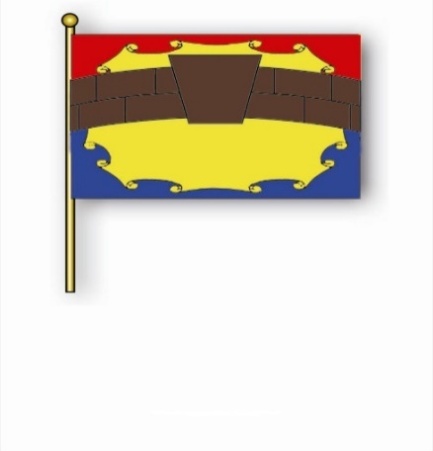 Флаг Петровского городского округа представляет собой прямоугольное желтое полотнище с соотношением ширины к длине 2:3, полностью воспроизводящее композицию герба в тех же цветах.Утвержден Решением Совета депутатов Петровского городского округа Ставропольского края от 14.12.2018 № 200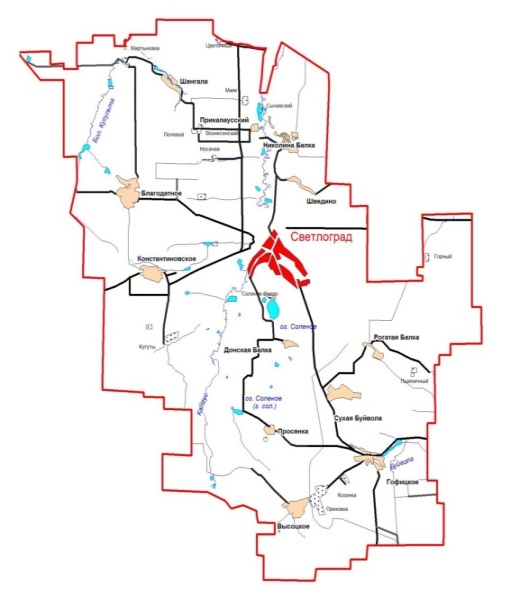 ГербПетровского городского округа Ставропольского края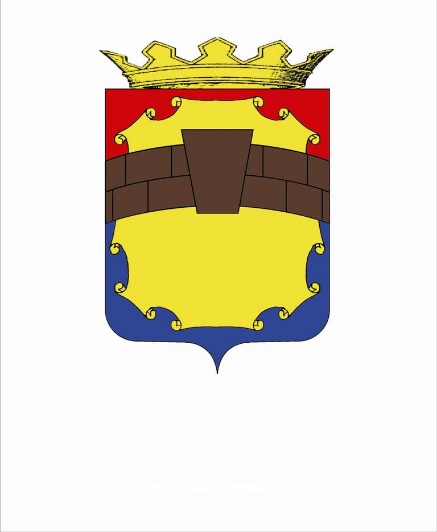 В пересеченном червлено-лазаревом щите на золотом картуше (карте) повышенный коричневый пояс в кладку с замковым камнем в почетном месте.Щит увенчан золотой территориальной (городского округа) короной о пяти зубцах.Утвержден Решением Совета депутатов Петровского городского округа Ставропольского края от 14.12.2018 № 200Назначение земельПлощадь,га%, к общей площадиЗемли сельскохозяйственного назначения253 02192,31Земли населенных пунктов:11 9124,35из них городских4 3071,57сельских7 6052,77Земли промышленности, энергетики, транспорта, связи, радиовещания, телевидения, информатики, земли для обеспечения космической деятельности, земли обороны, безопасности и земли иного специального назначения3 3071,20Земли особо охраняемых территорий и объектов20,01Земли лесного фонда4 4421,62Земли водного фонда11030,40Земли запаса3150,10Итого земель в административных границах городского округа274 102100,0№ п/пНаименование территориального подразделенияНаименованиенаселенного пунктаЧисленность населения(оценка на 01.01.2021)Численность населения(оценка на 01.01.2021)Численность населения(оценка на 01.01.2021)Численность избирателей(на 01.01.2022)Численность избирателей(на 01.01.2022)Численность избирателей(на 01.01.2022)Управление муниципального хозяйства администрации Петровского городского округа Ставропольского краяг. Светлоград3489625869Управление муниципального хозяйства администрации Петровского городского округа Ставропольского краях.Носачев249173Управление муниципального хозяйства администрации Петровского городского округа Ставропольского краях.Соленое Озеро718519Территориальный отдел в селе Благодатноес.Благодатное47142820Территориальный отдел в селе Высоцкоес. Высоцкое21291628Территориальный отдел в селе Высоцкоес.Ореховка14461060Территориальный отдел в селе Высоцкоех.Казинка3426Территориальный отдел в селе Гофицкоес.Гофицкое46672764Территориальный отдел в селе Донская Балкас.Донская Балка19891502Территориальный отдел в селе Константиновскоес.Константиновское46853757Территориальный отдел в селе Константиновскоес.Кугуты282227Территориальный отдел в селе Николина Балкас.Николина Балка24321572Территориальный отдел в поселке Прикалаусскийпос. Прикалаусский909649Территориальный отдел в поселке Прикалаусскийпос. Полевой199122Территориальный отдел в поселке Прикалаусскийпос. Маяк327242Территориальный отдел в поселке Прикалаусскийпос. Цветочный156103Территориальный отдел в поселке Прикалаусскийх. Вознесенкий11273Территориальный отдел в поселке Прикалаусскийх. Сычевский30Территориальный отдел в селе Просянкас.Просянка1415972Территориальный отдел в поселке Рогатая Балкапос. Рогатая Балка18781192Территориальный отдел в поселке Рогатая Балкапос. Пшеничный369209Территориальный отдел в поселке Рогатая Балкапос. Горный360221Территориальный отдел в селе Сухая Буйволас.Сухая Буйвола31442243Территориальный отдел в селе Шангалас.Шангала1217873Территориальный отдел в селе Шангалас. Мартыновка243171Территориальный отдел в селе Швединос.Шведино16961336НаименованиеПорядок назначенияДата избрания (назначения)Срок полномочий доГлава Петровского городского округа Ставропольского края, исполняющий полномочия главы администрации - Захарченко Александр Александровичизбирается Советом депутатов Петровского городского округа Ставропольского края из числа кандидатов, представленных конкурсной комиссией по результатам конкурсадата избрания (проведения конкурса) – 20.10.2017 г.,дата вступления в должность 04.12.2017 г.срок полномочий –5 летСовет депутатов Петровского городского округа Ставропольского края, установленное число депутатов – 29 человекдепутаты избираются на муниципальных выборахдата формирования Совета депутатов Петровского городского округа Ставропольского края – 21.09.2017г.срок полномочий депутатов – 5 летПредседатель Совета депутатов (на постоянной основе) – Лагунов Вячеслав Олеговичизбирается Советом депутатов Петровского городского округа Ставропольского края из своего составадата избрания – 21.09.2017 г.до дня начала работы Совета депутатов Петровского городского округа Ставропольского края нового созываКонтрольно-счетная палата Петровского городского округа Ставропольского краяобразуется Советом депутатов Петровского городского округа Ставропольского краядата учреждения (создания) Советом депутатов Петровского городского округа Ставропольского края - 08.12.2017 г.постоянно действующий органПредседатель контрольно-счетной палаты Петровского городского округа Ставропольского края – Клочкова Наталия Александровнаназначается на должность решением Совета депутатов Петровского городского округа Ставропольского краядата назначения – 30.09.2021 г.срок полномочий – 1 год№п/пНаименованиепоказателейЕдиницаизмеренияянварь - декабрь 2021 годаянварь - декабрь 2021 года№п/пНаименованиепоказателейЕдиницаизмеренияфактическив % к январю-декабрю 2020 года1.Отгружено товаров собственного производства, выполнено работ и услуг собственными силами по «чистым видам» экономической деятельности, всего:тыс. рублей11440,1131,31.в том числе1.промышленное производствотыс. рублей6183,693,71.сельское хозяйствотыс. рублей4873,2278,91.строительствотыс. рублей120,0108,72.Ввод жильякв. м776098,53.Объем инвестиций в основной капитал (без учета бюджетных средств), с учетом инвестиций субъектов МСПтыс. рублей4976,7153,24.Оборот розничной торговлитыс. рублей3729,4114,15.Среднесписочная численность работников крупных и средних предприятийчеловек1039298,96.Среднемесячная начисленная заработная плата одного работникарублей31310,2107,57.Численность официально зарегистрированных безработных на конец периодачеловек479снижение в 4,9 раза№ п/пОтрасли экономической деятельностиСальдированный финансовый результат, прибыль (+), убыток (-)тыс. рублей.Сальдированный финансовый результат, прибыль (+), убыток (-)тыс. рублей.Темп роста, %№ п/пОтрасли экономической деятельности2020 год2021 годТемп роста, %Сельское хозяйство166,11557,2В 9,4 разаДобыча полезных ископаемыхкккОбрабатывающие производстваккВ 2,3 разаОбеспечение электрической энергией, газом и паром, кондиционирование воздухакк108,7Торговля оптовая и розничная; ремонт автотранспортных средств и мотоцикловкк197,7Деятельность по операциям с недвижимым имуществомккВ 2,2 разаНаименование государственной программы Ставропольского краяПредусмотрено в бюджете округаИсполнено«Развитие здравоохранения»573,80573,80«Развитие образования»548 353,00510 611,55«Социальная поддержка граждан»734 587,09734 290,36«Развитие жилищно-коммунального хозяйства, защита населения и территории от чрезвычайных ситуаций»342,05342,05«Развитие градостроительства, строительства и архитектуры»281,81281,81«Сохранение и развитие культуры»210 851,7254 575,06«Молодежная политика»38,7338,73«Управление финансами»29 302,3829 302,38«Межнациональные отношения, профилактика терроризма и поддержка казачества»4 829,274 829,27«Развитие транспортной системы»191 042,23101 047,22«Развитие сельского хозяйства»5 202,774 727,31«Формирование современной городской среды»52 005,0752 005,07№ п/пНаименование показателяСтруктура розничного товарооборота, %Структура розничного товарооборота, %Отклонение, +, - 2021 г к 2020 г.№ п/пНаименование показателя2020 год2021 годОтклонение, +, - 2021 г к 2020 г.1.Объем розничного товарооборота, всего100,0100,0хв том числе1.1.крупных и средних предприятий49,655,6+6,01.2.малых предприятий16,014,1-1,91.3.индивидуальных предпринимателей25,322,3-3,01.4.на рынках9,18,0-1,1№ п/пНаименование2020 г.2021 г.2021 г. к 2020 г.2021 г. к 2020 г.№ п/пНаименование2020 г.2021 г.%откл.+  ,  -1.Численность населения на 01.01. чел.71 08470 26998,8-8152.Рождаемость чел.50847292,9-363.Смертность – чел.10371296в 1,25 раза+2594.Естественная убыль-529-824в 1,6 раз+295№ п/пОтрасли экономической деятельностиСреднемесячная заработная плата работников списочного состава, рублейСреднемесячная заработная плата работников списочного состава, рублейТемп роста, %№ п/пОтрасли экономической деятельности2020 год2021 годТемп роста, %Всего по обследуемым отраслям экономики29126,631310,2107,5в т.ч.Сельское хозяйство31104,037115,8119,3Добыча полезных ископаемых60246,255025,791,3Обрабатывающие производства30812,237067,6120,3Обеспечение электрической энергией, газом и паром25980,928760,2110,7Водоснабжение, водоотведение, организация сбора и утилизация отходов, деятельность по ликвидации загрязнений24466,325154,6102,8Строительство24886,327464,6110,4Образование21382,223716,8110,9Деятельность в области здравоохранения и социальных услуг28466,328402,999,8НаименованиеКоличествоВ них членов(в том числе на платной основе)Имеют статус юридического лицаСоветы (комитеты) микрорайонов---Квартальные советы (комитеты)---Хуторские советы (комитеты)---Уличные советы (комитеты)198418 (0)-Дворовые советы (комитеты)---Иные формы организации СТОС33167(0)-